PANTALLA CATALOGO CUENTAS CONTABLES POR EMPLEADO: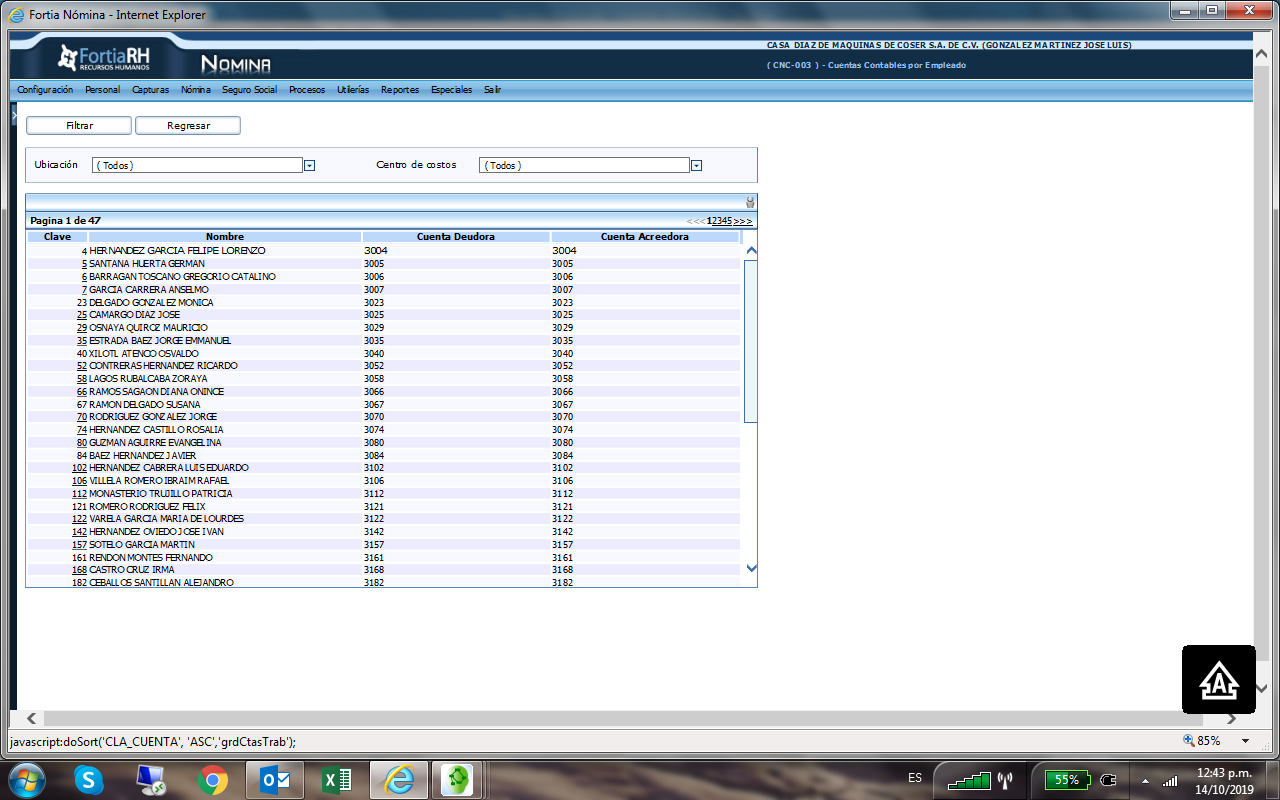 CAMPO CUENTA DEUDORA VS CAMPO UURF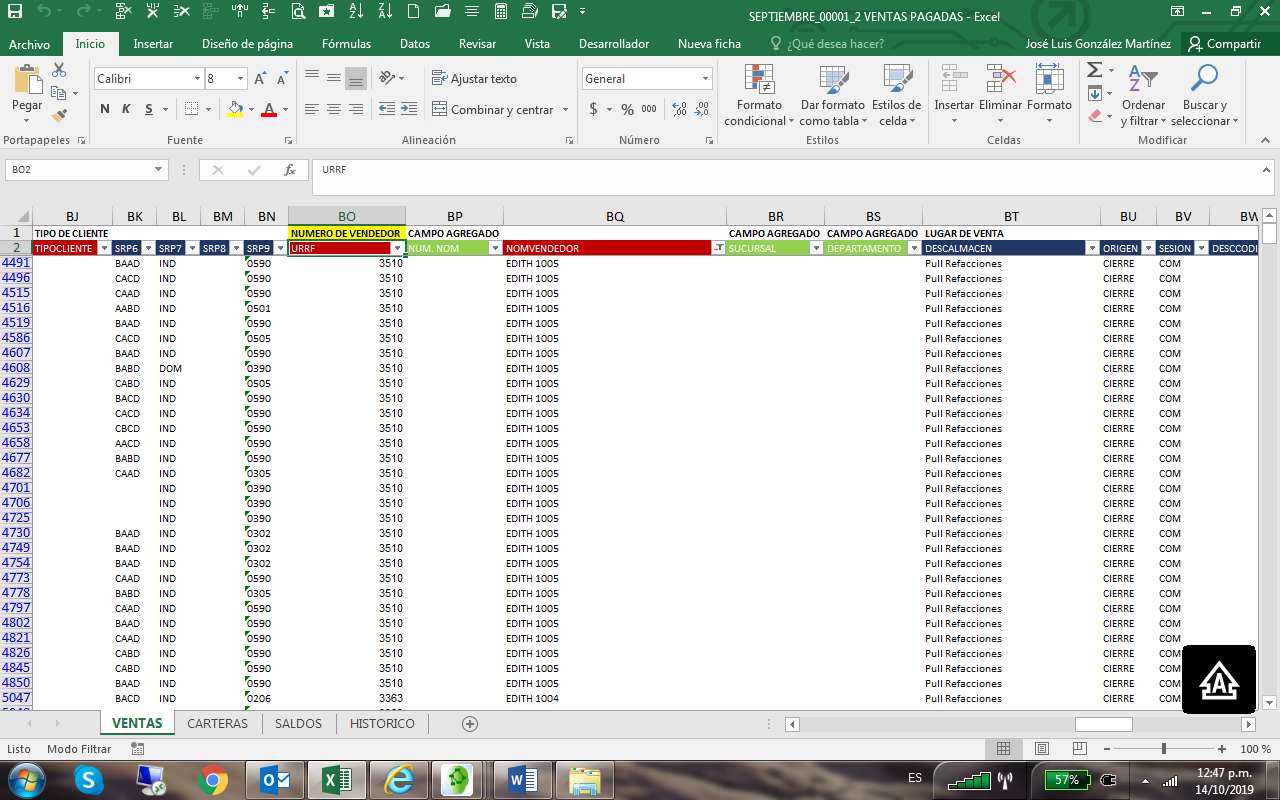 LOS CAMPOS A COMPLEMENTAR IDENTIFICANDO AL COLABORADOR SERAN: NUM.NOMINA, SUCURSAL Y DEPARTAMENTO.